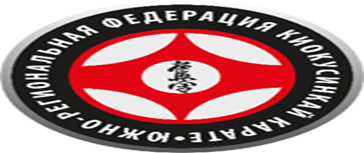 Детско-юношеский Летний лагерь Краснодарской региональной общественной организации «Южно-региональной Федерации   Киокушинкай Каратэ-до»в Сочи,п.Лоо.Под руководством :  Белова Виктора Борисовича (5 дан )Солодкова Вячеслава Николаевича ( 3 дан ), Степанчука Серегея Васильевича ( 3 дан ),Казаряна Самвела Александровича (3 дан) , Савчука Александра Ивановича ( 3 дан )26-01 июля 2019 года.Цели и задачи Детско-юношеский Летний лагерь КРОО «ЮРФКК» в Сочи проводится в соответствии с календарным планом «Южно-региональной Федерации Киокушинкай Каратэ-до» на 2019 г. в целях:Пропаганды спорта и здорового образа жизни среди детей и подростков;Укрепления дружбы между спортсменами, связей между городами и регионами России;Повышения уровня мастерства спортсменов;Присвоения последующей квалификации спортсменам;Популяризации и развития Киокушинкай Каратэ-До.2. Время и место проведенияСрок подачи заявок:	до 6 июня 2019 годаСрок первой предоплаты:  до 7 мая 2019 года ( 7000 т.р )Срок полной оплаты:  до 06 июня 2019 годаВремя проведения:  26-01 июля 2019 годаЗаезд участников:    26 июня  до 12:00Место проведения: Краснодарский край, г. Сочи, п. Лоо, ул. Декабристов 78-бОрганизация проведенияОбщее руководство подготовкой и проведением Детско-юношеского Летнего лагеря  в Сочи осуществляется КРОО «ЮРФКК». Непосредственная организация проведения Детско-юношеского Летнего лагеря в Сочи возлагается на организационный комитет КРОО «ЮРФКК», в состав которого входят:ОРГ комитет :Солодков Вячеслав Николаевич – Президент ЮРФКК (3 дан)Степанчук Сергей Васильнвич- Вице-Президент ЮРФКК (3 дан)Казарян Самвел Александрович, Вице-Президент ЮРФКК (3 дан)Савчук Александр Иванович, Вице-Президент ЮРФКК (3 дан).             Секретарь организационного комитета :Мельникова Елизавета Николаевна , секретарь ,1 дан. УчастникиЧлены Федерации Киокусинкайкан России.Возраст участников с 5 до 17 лет и 18 + ! Проезд до места проведения Летнего Лагеря.1. Ж\Д транспортом:- от ж/д вокзала Сочи до п. Лоо маршрутным такси №155, 157 до остановки «Аквапарк «АкваЛоо» (остановку спрашивайте у водителя заранее), расстояние примерно 20 км от Сочи до п. Лоо;- от ж/д вокзала Лоо – любым маршрутным такси, идущим в сторону Дагомыса и Сочи, попросите остановить около «Аквапарка АкваЛоо», 5 минут езды2. Авиа-транспортом:- до аэропорта Сочи (Адлер)3. Личным транспортом:- на автомобиле от г. Краснодара двигаться по трассе М-4 до п. Джубга, далее по трассе М-27 в сторону г. Сочи до п. Лоо.6.  Условия допуска к Летнему Лагерю.Тренерами команд должны быть представлены следующие документы:групповая заявка на участие в Летнем лагере и справки по допуску к сборам.ВНИМАНИЕ! На каждого несовершеннолетнего участника Летнего Лагеря руководитель команды должен иметь:документ, удостоверяющий личность (паспорт или свидетельство о рождении для детей до 14 лет);медицинский страховой полис;копии приказов (распоряжений) о назначении сопровождающего ответственного лица, заверенные командирующей организацией;справку о состоянии здоровья и справку, доказывающую, что за последние 21 день инфекционных заболеваний не зарегистрировано (делается за 3 дня до выезда).ВНИМАНИЕ!ВСЕМ УЧАСТНИКАМ ЛЕТНЕГО ЛАГЕРЯ ОБЯЗАТЕЛЬНОсоблюдать правила этикета и уважения к старшим,приветствовать старших по поясу, Сэмпаев, Сэнсеев и Шиханов громким: «Осу!», рукопожатие только двумя руками!Заявки направлять по адресу:  urfk23@mail.ruНесвоевременно поданные или неправильно оформленные заявки Не рассматриваются.     Контактный телефон:  +7 (988) 083 – 10 - 93Стоимость участия в Летнем лагере.Стоимость участия для  родителей –  23000Стоимость участия для спортсменов – 23000Стоимость участия в Кю-тесте – 10-5 кю (2500) 4-3 кю (3000), 2 кю – 25$+ 2000 , 1 кю  - 35$+ 2000Порядок оплаты:После подачи предварительной заявки на участие в лагере оргкомитет свяжется с Бранч-чифом или региональным руководителем и согласует форму и порядок оплаты индивидуально. ВНИМАНИЕ! Оплата производится ТОЛЬКО Бранч-чифом или региональным руководителем.Обращаем Ваше внимание, что количество мест, выделенных нам базой – 350.ВНИМАНИЕ! Несвоевременно поданные или неправильно оформленные заявки не рассматриваются.Распорядок дня Традиционного Летнего лагеря ЮРФКК 201926 июняС 12:00 – регистрация и расселение участников сборов – комната при расселение        (подача заявок производится только представителями команд)14:00-15:00 – обед15:00-18:30 – свободное время19:00-20:00 – ужин20:30-21:30 – общее собрание инструкторов ЮРФКК – киноконцертный зал23:00 – отбой27 июня06:30 – подъем07:10 – общее построение на море07:30-08:30 –тренировка №1 - общая тренировка на море09:00-10:00 – завтрак11:30-13:00 – тренировка №2 – (по группам согласно расписанию)14:00-15:00 – обед15:00-16:00-тихий час17:00-18:30 – тренировка №3 – спорт площадки и спорт зал (по группам согласно расписанию)19:00-20:00 – ужин20:00-21:00 – детская дискотека22:00 – отбой28 июня06:30 – подъем07:10 – общее построение на море07:30-08:30 –тренировка №4 - общая тренировка на море09:00-10:00 – завтрак11:00-12:30 – спартакиада по трем видам спорта  (сумо,канат)14:00-15:00 – обед15:00-16:00-тихий час17:00-18:30 – тренировка №6 – спорт площадки и спорт зал (по группам согласно расписанию)19:00-20:00 – ужин20:00-21:00 – детская дискотека22:00 – отбой29 июня06:30 – подъем07:10 – общее построение на море07:30-08:30 –тренировка №7 - общая тренировка на море09:00-10:00 – завтрак10:00-13:00- построение на кю-тест (0-9 кю включительно)14:00-15:00 – обед15:00-16:00-тихий час17:00-19:00 – – тренировка № 8 – (по группам согласно расписанию)19:00-20:00 – ужин20:00-21:00 – разговор с шиханом Беловым В,Б, киноконцертный зал.22:00 – отбой30 июня07:30 – подъем09:00-10:00 – завтрак09:30 – построение на кю-тест10:00-14:00 – Кю-тест 8-1 Кю – спортивный зал14:00-15:00 – обед15:00-19:30 – свободное время 18:00-20:00 – ужин21:00-23:00 –сайонара (награждение) – киноконцертный зал22:00 – отбой1 июня07:30 – подъем08:00-10:00 – завтрак10:00 – сдача номеров10:30 - общая экскурсия18:00- выездАттестационный экзаменОбращаем Ваше внимание, что на Летнем лагере  ЮРФКК  к сдаче Кю-тестов спортсмены будут допускаться только при наличии всех документов и 100% оплаты. Для допуска к Кю-тестам необходимо привезти с собой следующие документы:Экзамен на 10-1 кюДолжно пройти не менее 3-х месяцев со дня последней сдачи.Сертификаты ФККР, начиная с 10 кю.Международная карточка ИКО.Экзамен с 6 - кюДолжно пройти не менее 6-и месяцев со дня последней сдачи.